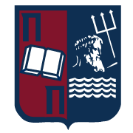 ΠΑΝΕΠΙΣΤΗΜΙΟ ΠΕΙΡΑΙΩΣΑΙΤΗΣΗ ΥΠΟΨΗΦΙΟΤΗΤΑΣΓΙΑ ΕΚΠΡΟΣΩΠΗΣΗ ΣΤΗ ΣΥΝΕΛΕΥΣΗ ΤΟΥ ΤΜΗΜΑΤΟΣ ΝΑΥΤΙΛΙΑΚΩΝ ΣΠΟΥΔΩΝΤΗΣ ΣΧΟΛΗΣ ΝΑΥΤΙΛΙΑΣ ΚΑΙ ΒΙΟΜΗΧΑΝΙΑΣΤΟΥ ΠΑΝΕΠΙΣΤΗΜΙΟΥ ΠΕΙΡΑΙΩΣΠρος: Γραμματεία Τμήματος Ναυτιλιακών ΣπουδώνΟνοματεπώνυμο: ………………………………………………………………………………………..………… Πατρώνυμο: …………………..…………………………..………..……………………………………….………Κύκλος Σπουδών: …………………………………………………………….…………………………………….Αριθμός Μητρώου: ……………….………………………….…..………………………………………………..Email: …………………………………………………………………………………………………………………….Υποβάλλω την υποψηφιότητά μου για εκπροσώπηση στη Συνέλευση του Τμήματος Ναυτιλιακών Σπουδών σύμφωνα με την αριθμ. πρωτ.:20231024/13-02-2023 Προκήρυξη Εκλογών για την ανάδειξη εκπροσώπων των φοιτητών και των αναπληρωτών τους στη Συνέλευση του Τμήματος.Πειραιάς, ...../...../2023Ο Αιτών/Η Αιτούσα........................................................(υπογραφή) 